NAl<IT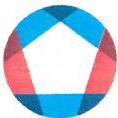 Kodaňská 1441/46, 101 00 Praha 10 -VršoviceIČ   04767543 DIČ CZ04767543Zapsáno v obchodním rejstříku u Městského soudu v Praze, spisová značka A 77322E.MA.CON s.r.o.Španělská 1073/1O 120 00 PrahaDIČ: CZ02230844 IČ:	02230844Podle všeobecně platných ustanoveni obchodního zákoníkua za ujednáni uvedených v příloze této objednávky objednáváme u Vás s dodací lhůtou:	22.11.2021Vaše číslo:	58721Adresa  dodávky: Sklad ředitelství Praha Kodaňská  1441/46 101 00 Praha 10Pol.	Materiál Objedn.množOznačeníJednotka	Cena za jedn. bez DPH	Cena celk. bez DPH00010   61846145001,00Výstavy a konferenceJedn.výk.	197.400,00	197.400,00Na základě cenové poptávky ze dne 16.11.2021 objednáváme u Vás zajištění techniky na konferenci "Snadná navigace Světem úřadů" konanou dne 22.11.2021.Plnění bude realizováno v souladu s Vaší nabídkou podanou v rámci cenové poptávky, za podmínek upravených ve Všeobecných obchodních podmínkách NAKIT, které byly součástí zadání cenové poptávky.Celková hodnota CZK	197.400,00QNAl(ITKodaňská 1441/46, 101 00 Praha 10 - VršoviceIČ  04767543 DIČ CZ04767543Zapsáno v obchodním rejstříku u Městského soudu v Praze, spisová značka A 77322E.MA.CON s.r.o.Španělská 1073/10 120 00 PrahaCísloObjednávky/datum3610003513 / 18.11.2021Odvol.ke kontrak. 5700002320Číslo smlouvy	Cenová poptávka 182/2021 Splatnost faktury dle smlouvy je 30 dnů.Cenu uveďte na potvrzení objednávky. Číslo objednávky uveďte jako referenci na faktuře. Faktury zasílejte na korespondenční adresu: Národní agentura pro komunikační a informační technologie, s.p. skenovací centrum, Kodaňská 1441/46, 101 00 Praha 10 - Vršovice,  nebo v elektronické formě na adresu: xxx, dle podmínek stanovenýchve smlouvě.V případě, že dodavatel splňuje podmínku§ 81 odst. 2 písm. b) zákona č. 435/2004 Sb., o zaměstnanosti (zaměstnávání ZTP), je povinen tuto skutečnost oznámit v rámci každého vystaveného daňového dokladu.V případě, že plnění dle této objednávky/smlouvy bude podléhat daňovému režimu podle § 92e zákona č. 235/2004 Sb., o DPH v platném znění, Národní agentura pro komunikační a informační technologie, s.p. prohlašuje, že je plátcem daně z přidané hodnoty a že činnosti, které jsou předmětem této objednávky/smlouvy použije pro svou ekonomickou činnost.Vzhledem k povinnosti uveřejňovat veškeré smlouvy v hodnotě nad 50 tis. Kč bez DPH v Registru smluv vyplývající ze zákona č. 340/2015 Sb., Vás žádáme o potvrzení objednávky, a to nejlépe zasláním skenu objednávky podepsané za Vaši stranu osobou k tomu oprávněnou tak, aby bylo prokazatelné uzavření smluvního vztahu. Uveřejnění v souladu se zákonem zajistí	běratel - Národní agentura pro komunikační a informační technologie, s.p.……………………………….						…………………………………Razítko a podpis dodavatele:						 Razítko a podpis odběratele: